ЕРКАСЬКА МІСЬКА РАДА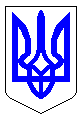 ЧЕРКАСЬКА МІСЬКА РАДАВИКОНАВЧИЙ КОМІТЕТРІШЕННЯВід 01.08.2017 № 815Про передачу цистерн, резервуарів,контейнерів та посудини високого тиску (контейнер модель Pro 240 Wave марка SSI Schafer) з балансу департаментужитлово-комунального комплексу на баланскомунальному підприємству «Черкаська служба чистоти » Черкаської міської радиКеруючись частиною 5 статті 60 Закону України «Про місцеве самоврядування в Україні», відповідно до рішення Черкаської міської ради від 20.06.2013 р № 3-1712 «Про нову редакцію Положення про порядок списання та передачі майна, що перебуває у комунальній власності територіальної громади м. Черкаси», враховуючи згоду директора комунального підприємства «Черкаська служба чистоти» Черкаської міської ради Савенка О.С. (лист від 25.07.2017 №11600-01-18), виконавчий комітет Черкаської міської радиВИРІШИВ:1. Передати цистерни, резервуари, контейнери та посудини високого тиску (Контейнер модель  Pro 240 Wave марка SSI Schafer) у кількості 840 (вісімсот сорок) шт., балансова вартість яких складає 1 090 320,00 грн. (один мільйон дев’яносто тисяч триста двадцять гривень 00 копійок без ПДВ), з балансу департаменту житлово-комунального комплексу Черкаської міської ради на баланс комунальному підприємству «Черкаська служба чистоти» Черкаської міської ради (Савенко О.С.)2. Директору департаменту житлово-комунального комплексу Черкаської міської ради Яценку О.О. в місячний термін з дня прийняття цього рішення подати акт прийому-передачі майна на затвердження міському голові. 3. Контроль за виконанням рішення покласти на першого заступника міського голови з питань діяльності виконавчих органів ради Овчаренка С.А..Міський голова								А. В. Бондаренко